All Stars Cricket Activators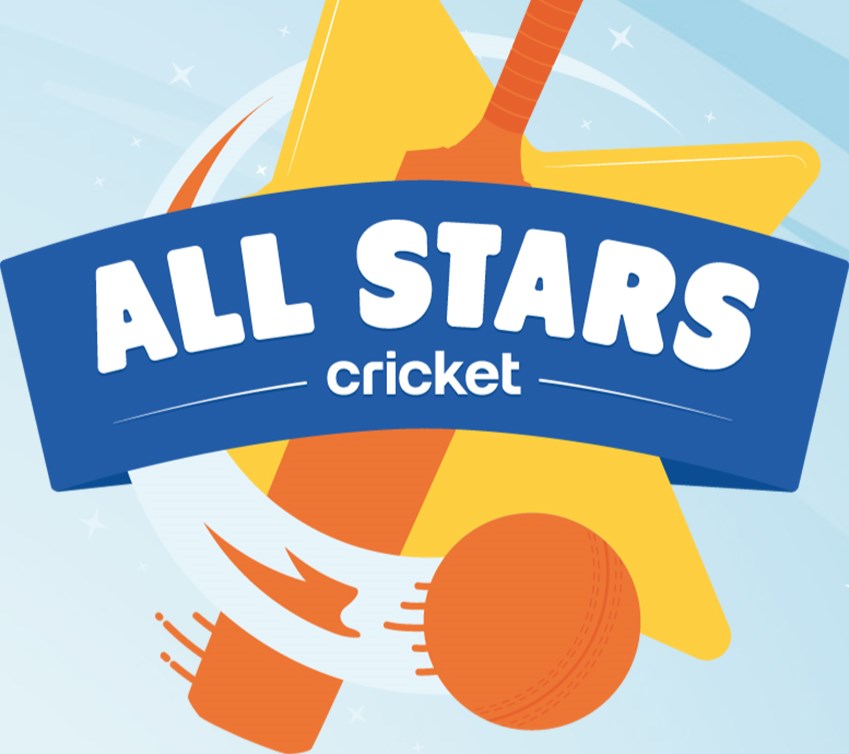 Code of ConductMake sure you and the children have fun!Introduce yourself as the Activator at the start of the Sessions and welcome the children by name when they arrive where possible.Display high standards in use of language, manner, punctuality, preparation and presentation.Make sure you have enough Assistant Activators / Parent Helpers to run the session safely (at least 1 adult for every 8 children).Always treat all individuals with respect and challenge any discrimination — we must make sure everyone has fun!Communicate with and provide feedback to children in a way that reflects respect and care. (Remember what you say and how they hear it may be different).Promote good practice and challenge any poor practice. By 'practice' we mean the way people are around children, the things they do and don't do, their preparation for sessions etc.Be aware of the physical needs of the children and ensure that the activity and equipment is appropriate in line with the All Stars Cricket Curriculum. (Any specific needs will be identified on child registration — Activators can ask their ASC Champion to help with any amendments to activities if required).Ensure that physical contact is appropriate and necessary, and is carried out with the child's full consent and approval.Use the All Stars Cricket equipment and do not allow children to use inappropriate equipment e.g. hard balls, wooden bats. Use the correct size of bats and balls.Be a friendly professional. Friendly and professional!Inform parents/guardians immediately if you are at all concerned about the welfare of a child, unless the concerns may be about the parent/guardian.Use the 'Safe Hands' reporting procedures if you have a concern - share it with your Club Welfare Officer. Not taking action is not acceptable.